Universität zu KölnWirtschafts- und Sozialwissenschaftliche FakultätSeminar für Allgemeine BWL und Management im GesundheitswesenBachelorarbeit zum Thema:TitelVorgelegt in der Bachelorprüfung im StudiengangMusterökonomieVorgelegt von:Max MustermannMatrikelnummer: 1234567E-Mail: mmuster@smail.uni-koeln.deBetreuer/in: Erika MustermannAbgabe: Ort, DatumAbkürzungsverzeichnisTabellenverzeichnisTabelle 1: Studierende Universität zu Köln	1AbbildungsverzeichnisAbbildung 1: Logo Universität zu Köln	1EinleitungMotivationDas Thema gewinnt vor allem durch die fortschreitende Digitalisierung immer weiter an Relevanz. Auch an der Universität zu Köln, deren Logo man hier sieht (Vergessen Sie die nicht die Quelle der Abbildung zu nennen):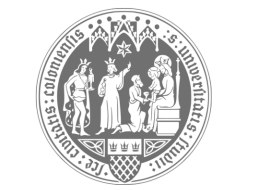 Abbildung 1: Logo Universität zu KölnThemaDie Zahl der Studierenden an der Universität zu Köln entwickelt sich in den letzten Jahren sehr erfreulich, siehe Tabelle 1 (Vergessen Sie die nicht die Quelle der Tabelle zu nennen).Tabelle 1: Studierende Universität zu KölnKonzeptioneller HintergrundDie Vorlage zur Eidesstattlichen Erklärung finden Sie hier, reichen Sie diese gemäß den Vorgaben des Prüfungsamtes als separate Seite ein.eidesstattliche_erklaerung.pdf (uni-koeln.de)SemesterAnzahl der StudierendenWintersemester 2019/2051.256Wintersemester 2018/1950.316Wintersemester 2017/1848.841